2017 “Golf for H.O.P.E.” Silent Auction and Prize Sponsor Join us in helping support All Cancer patients and families as a Silent Auction or Team Prize Sponsor by donating items and/or gift cards.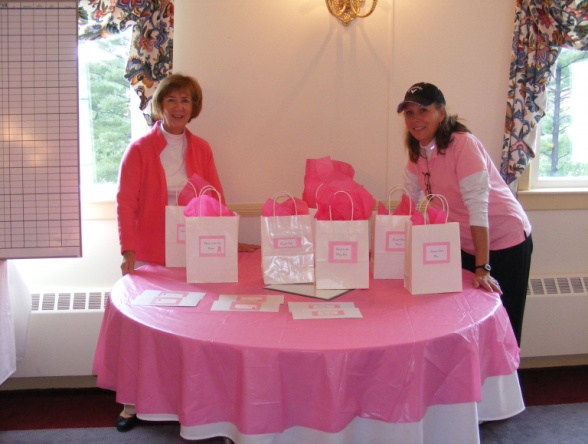 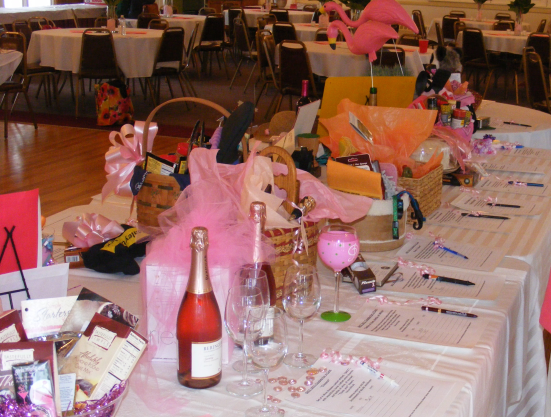 Yes!  I would like to be a Silent Auction Sponsor!  Item(s) I will be contributing:_____________________________________________________, valued at $________________.Yes!  I would like to be a Team Prize Sponsor!  Item(s) I will be contributing:_____________________________________________________, valued at $________________.Contributing Sponsor: ______________________________________________________                                                       (Name, as you wish displayed in Gratitude brochure)  Contributing Sponsor information:Name:    ______________________________________________________________________________________________Address:  ______________________________________________________________________________________________City/State/Zip:  _________________________________________________________________________________________Daytime #:    ___________________________________________________________________________________________Email:        ____________________________________________________________________________________________Please make checks payable to Bon Air Country Club, with “Golf for H.O.P.E.” labeled on the check.  H.O.P.E. is a 501 (C)(3) non-profit funded through donations which are tax deductible.Items will be received up to September 15th.  Contact the Pro Shop at 717-235-2091.Thank you!Bon Air Country ClubGlen 717-235-2091Fax 717-759-8358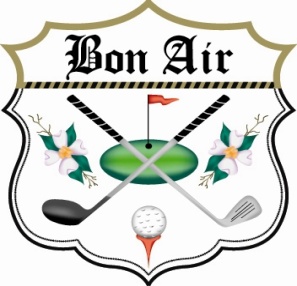 